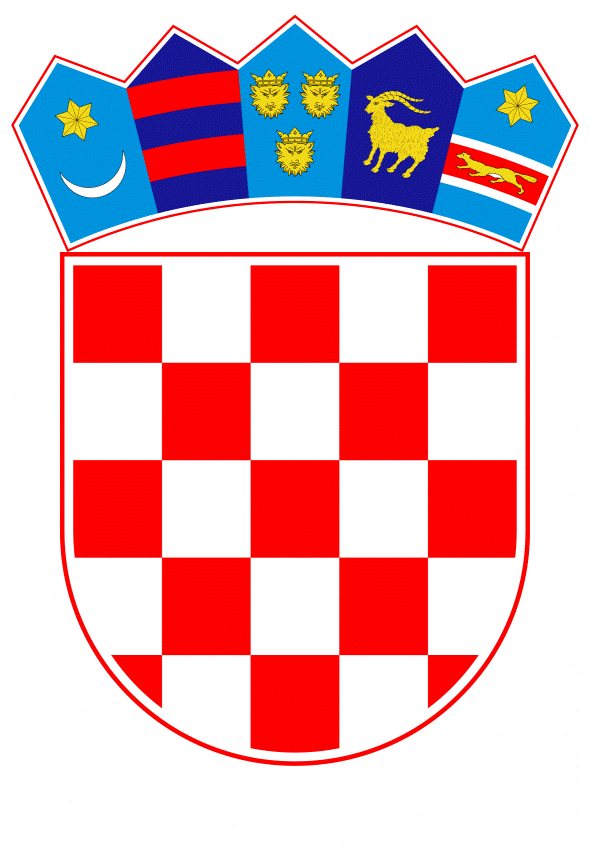 VLADA REPUBLIKE HRVATSKEZagreb, 31. listopada 2019.PRIJEDLOGNa temelju članka 14., a u vezi s člankom 31. Zakona o strateškim robnim zalihama (Narodne novine, 87/02 i 14/14) Vlada Republike Hrvatske je na sjednici održanoj dana __________2019. godine donijelaO D L U K Uo prodaji izvanbilančnih količina naftnih derivata iz strateških robnih zalihaI.Odobrava se Ministarstvu gospodarstva, poduzetništva i obrta – Ravnateljstvu za robne zalihe da izvrši prodaju izvanbilančnih količina naftnih derivata iz strateških robnih zaliha:eurodizel gorivo 			10.000.000 liteurodizel gorivo – plavo 		     420.000 litII.Prodaja naftnih derivata izvršit će se prikupljanjem ponuda na temelju javnog natječaja i to pod sljedećim uvjetima:najniža prodajna cijena obračunata na paritetu EXW, temeljeno na prosjeku srednjih kotacija za dizel gorivo u mjesecu isporuke objavljenih u Platts European Marketscan – European products, „Mediterranean cargos CIF Med (Genova/Lavera)“ (10ppm ULSD), minus 15 USD/mt, u kunama po litri na temelju mjesečnog prosjeka srednjeg tečaja USD Hrvatske narodne banke u mjesecu isporuke. Za potrebe konverzije obračunska gustoća iznosi 0,845 kg/l.na prodajnu cijenu ne obračunava se porez na dodanu vrijednostplaćanje predujmom ili odgođeno plaćanje do 30 dana od dana ispostave računa za količinu preuzetu u prethodnom mjesecu uz osiguranje plaćanja bjanko akceptiranim mjenicama za tvrtke - skladištare strateških robnih zaliha naftnih derivata ili garancijom banke za ostale tvrtke.III.Zadužuje se Ministarstvo gospodarstva, poduzetništva i obrta da sklopi kupoprodajni ugovor s najpovoljnijim ponuditeljem.IV.Sredstva ostvarena prodajom strateških robnih zaliha iz točke I. ove Odluke utrošiti će se za nabavu strateških robnih zaliha.V.Zadužuje se Ministarstvo gospodarstva, poduzetništva i obrta – Ravnateljstvo za robne zalihe za provedbu ove Odluke.VI.Ova Odluka stupa na snagu danom donošenja.KLASA:							PREDSJEDNIK URBROJ:						Zagreb, _________ 2019.				          mr.sc. Andrej PlenkovićO B R A Z L O Ž E NJ EMinistarstvo gospodarstva, poduzetništva i obrta – Ravnateljstvo za robne zalihe u strateškim robnim zalihama raspolaže s ukupno 20.000.000 litara eurodizel goriva i 420.000 lit eurodizel goriva obojenog plavnom bojom.Na sjednici Vlade Republike Hrvatske, održanoj 3. listopada 2019. godine, donesena je Odluka o izmjeni Bilance strateških robnih zaliha kojom su smanjene količine strateških robnih zaliha eurodizel goriva, a dizel gorivo obojeno plavom bojom više nije predviđeno u strateškim robnim zalihama. Ovom Odlukom predlaže se prodaja izvanbilnačnih količinama i to:eurodizel gorivo 			10.000.000 liteurodizel gorivo - plavo		     420.000 litProdaja bi se izvršila prikupljanjem ponuda na temelju javnog natječaja. Najniža prodajna cijena bila bi obračunata na paritetu EXW, temeljeno na prosjeku srednjih kotacija u mjesecu isporuke objavljenih u Platts European Marketscan – European products, Mediterranean cargoes CIF Med (Genova/Lavera) (10ppm ULSD), minus 15 USD/mt, u kunama po litri na temelju mjesečnog prosjeka srednjeg tečaja USD Hrvatske narodne banke u mjesecu isporuke. Za potrebe konverzije obračunska gustoća iznosi 0,845 kg/l.Mjerilo za ocjenjivanje ponude bila bi najviša ponuđena cijena.Kao sredstva osiguranja plaćanja, u slučaju odgođenog plaćanja, za tvrtke koji su skladištari strateških robnih zaliha naftnih derivata bile bi bjanko akceptirane mjenice, a za ostale tvrtke registrirane u Republici Hrvatskoj ili tvrtke registrirane izvan Republike Hrvatske sredstvo osiguranja bila bi garancija banke. Na temelju prosječnih cijena eurodizel goriva u rujnu 2019. godine ukupna vrijednost robe za prodaju iznosila bi cca 34.500.000,00 kn.Temeljem članka 31. Zakona o strateškim robnim zalihama roba strateških robnih zaliha koja nije predviđena Bilancom prodati će se, a novčana sredstva ostvarena prodajom rasporediti za stvaranje tj. nabavu strateških robnih zaliha.Slijedom navedenog predlažemo Vladi Republike Hrvatske da donese Odluku o prodaji izvanbilančnih količina strateških robnih zaliha naftnih derivata.Predlagatelj:Predlagatelj:Ministarstvo gospodarstva, poduzetništva i obrtaMinistarstvo gospodarstva, poduzetništva i obrtaPredmet:Prijedlog Odluke Vlade Republike Hrvatske o prodaji izvanbilančnih količina naftnih derivata iz strateških robnih zalihaPrijedlog Odluke Vlade Republike Hrvatske o prodaji izvanbilančnih količina naftnih derivata iz strateških robnih zaliha